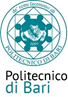 Direzione Gestione Risorse e Servizi IstituzionaliSETTORE SERVIZI TECNICI PER IL PATRIMONIO EDILIZIODOMANDA DI PARTECIPAZIONEAllegato all’avviso pubblico per la manifestazione di interesse presentata al fine di ricevere l’invito per partecipare alla procedura negoziata, ai sensi dell’art. 1, comma 2, lett. b) della L. 120/2020, per l’affidamento dell’appalto di lavori relativi agli “Interventi di adeguamento alle norme antincendio delle strutture di Ateneo all’interno del Campus “E. Quagliariello””Il/La sottoscritto/a ________________________________________________________________, nato/a a_____________________________________________________, il ____/____/________, residente nel Comune di _________________________________________ prov. ______________, alla via/piazza _____________________________________________________________ n. ________, nella sua qualità di:o legale rappresentanteo procuratore (n.b. allegare originale o copia conforme della procura)dell’Operatore Economico _________________________________________________________________,con sede legale a _________________________________________________________________________,alla via/piazza _________________________________________________________ n. _______________,partita IVA _____________________________________________________________________________,tel. ________/___________________________, fax ________/____________________________________,e-mail __________________________________________________________________________________,PEC ___________________________________________________________________________________,CHIEDE DI ESSERE INVITATO ALLA PROCEDURA NEGOZIATA IN ARGOMENTOA tal fine, avvalendosi della facoltà concessa dagli articoli 46 e 47 del DPR n. 445/2000, consapevole delle responsabilità civili e penali previste dall’articolo 76 del medesimo DPR in caso di dichiarazioni mendaci, e/o formazione di atti falsi e/o uso degli stessi e consapevole inoltre che, ai sensi dell’articolo 75 del medesimo DPR, qualora emerga la non veridicità del contenuto della presente dichiarazione, questo operatore economico interessato decadrà dai benefici per i quali la presente dichiarazione è rilasciata,DICHIARAl’insussistenza di impedimenti di alcun genere alla partecipazione a gare di appalto ovvero alla sottoscrizione di contratti con soggetti pubblici e, in particolare, di non trovarsi in alcuna delle condizioni di esclusione di cui all'articolo 80 del D.Lgs. n. 50/2016 né, relativamente a tali situazioni, di avere procedure in corso di definizione;di non aver conferito incarichi o aver attivato rapporti di attività lavorativa o professionale con dipendenti pubblici, cessati dal rapporto di impiego che, negli ultimi tre anni di servizio, abbiano esercitato poteri autoritativi o negoziali per conto delle pubbliche amministrazioni di cui all’articolo 1, comma 2, del D.Lgs. 165/2001 e di cui l’impresa abbia beneficiato, ai sensi dell’art. 53, comma 16-ter del D.Lgs. 165/2001;di essere iscritto al Registro delle Imprese della C.C.I.A.A. di _____________________________________, n. _________________________________________, data di iscrizione ___/___/______, per l’attività di ____________________________________________________________________________, ovvero (solo se operatore economico di altro Stato membro UE non residente in Italia), iscritto, sulla base della legislazione dello Stato in cui ha sede, a ________________________________________________;di essere in possesso dell’attestazione SOA per la categoria OG 1, Classifica IV bis;di essere consapevole del fatto che, per partecipare alla procedura negoziata, gli operatori economici, anche ove concorrano sotto forma di R.T.I. costituiti o costituendi, dovranno altresì possedere i seguenti requisiti:Per la categoria scorporabile OS 30: possesso dell’attestazione SOA, classifica IV;Per la categoria scorporabile OS 3: possesso dell’attestazione SOA, classifica II;ovvero, in alternativa al possesso delle Attestazioni di cui ai due punti sopra stanti, il possesso di Attestazione SOA per la categoria OG11, classifica IV.di aver preso conoscenza e di accettare, senza condizione o riserva alcuna, tutte le norme e le disposizioni, nessuna esclusa, contenute nella documentazione del presente Avviso, nonché negli atti eventuali successivi pubblicati sul sito web di Ateneo, e in particolare:che tutte le spese relative alla preparazione e alla presentazione della presente istanza sono e resteranno integralmente a carico dell’operatore economico che la presente, non rimborsando il Politecnico alcuna spesa;che la presentazione della presente istanza non precostituisce alcun diritto di partecipazione alla procedura, né alcun obbligo in capo agli operatori economici che intenderanno parteciparvi;che il Politecnico si riserva, inoltre, il diritto di revocare il presente Avviso, indirlo nuovamente ovvero non darvi seguito, senza che ciò faccia sorgere in capo agli istanti alcun diritto o pretesa;che il Politecnico si riserva altresì di invitare alla procedura anche operatori economici che non abbiano presentato manifestazione d’interesse;che con la presentazione della propria manifestazione d’interesse, l’operatore economico accetta che il Politecnico effettui, a propria discrezione, ogni controllo relativo all’effettiva rispondenza al vero di quanto dichiarato anche preliminarmente all’avvio della procedura;che la presentazione della propria manifestazione d’interesse non comprova il possesso di alcun requisito, e che il Politecnico effettui, a propria discrezione, ogni controllo relativo all’effettiva rispondenza al vero di quanto dichiarato anche preliminarmente all’avvio della procedura;di essere consapevole che il numero massimo di Operatori economici che saranno invitati è stabilito in un numero di 20 (venti). Pertanto, ove risulti idoneo a partecipare alla procedura negoziata un numero di Operatori economici superiore a quello su indicato, si procederà mediante sorteggio in modalità telematica ed automatica attraverso i sistemi della piattaforma TUTTOGARE in data 12 novembre 2020 alle ore 14:00;ai sensi dell’art. 40 del D.Lgs. n. 50/2016 s.m.i., di autorizzare esplicitamente l’uso della PEC di cui sopra, per tutte le comunicazioni necessarie;di acconsentire al trattamento dei propri dati personali, nei termini descritti nel presente Avviso;che eventuali successive variazioni a quanto fin qui dichiarato, saranno immediatamente e formalmente comunicate al Politecnico.                                                                                                                             Firma                                                                                                             ________________________Si allega copia del documento di identità